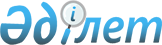 Об определении специально отведенных мест для осуществления выездной торговли на территории Шардаринского района
					
			Утративший силу
			
			
		
					Постановление акимата Шардаринского района Южно-Казахстанской области от 14 февраля 2018 года № 54. Зарегистрировано Департаментом юстиции Южно-Казахстанской области 19 февраля 2018 года № 4455. Утратило силу постановлением акимата Шардаринского района Туркестанской области от 18 марта 2021 года № 100
      Сноска. Утратило силу постановлением акимата Шардаринского района Туркестанской области от 18.03.2021 № 100 (вводится в действие по истечении десяти календарных дней после дня его первого официального опубликования).
      В соответствии с пунктом 2 статьи 31 Закона Республики Казахстан от 23 января 2001 года "О местном государственном управлении и самоуправлении в Республике Казахстан", пунктом 2 статьи 27 Закона Республики Казахстан от 12 апреля 2004 года "О регулировании торговой деятельности" и приказом исполняющего обязанности Министра национальной экономики Республики Казахстан от 27 марта 2015 года № 264 "Об утверждении Правил внутренней торговли" (зарегистрирован в Реестре государственной регистрации нормативных правовых актов № 11148), акимат Шардаринского района ПОСТАНОВЛЯЕТ:
      1. Определить специально отведенные места для осуществления выездной торговли на территории Шардаринского района согласно приложению к настоящему постановлению.
      2. Государственному учреждению "Аппарат акима Шардаринского района" в установленном законодательством Республики Казахстан порядке обеспечить:
      1) государственную регистрацию настоящего постановления в территориальном органе юстиции;
      2) в течение десяти календарных дней со дня государственной регистрации настоящего постановления акимата направление его копии в бумажном и электронном виде на казахском и русском языках в Республиканское государственное предприятие на праве хозяйственного ведения "Республиканский центр правовой информации" для официального опубликования и включения в Эталонный контрольный банк нормативных правовых актов Республики Казахстан;
      3) в течение десяти календарных дней после государственной регистрации настоящего постановления направление его копии на официальное опубликование в периодические печатные издания, распространяемых на территории Шардаринского района;
      4) размещение настоящего постановления на интернет-ресурсе акимата Шардаринского района после его официального опубликования.
      3. Контроль за исполнением данного постановления возложить на заместителя акима района К. Жолдыбай.
      4. Настоящее постановление вводится в действие по истечении десяти календарных дней после дня его первого официального опубликования. Специально отведенные места для осуществления выездной торговли на территории Шардаринского района
					© 2012. РГП на ПХВ «Институт законодательства и правовой информации Республики Казахстан» Министерства юстиции Республики Казахстан
				
      Аким района

Б. Кистауов
Приложение к
постановлению акимата
Шардаринского района от
14 февраля 2018 года № 54
№
Наименование города и сельского округа
Место расположения
1.
город Шардара
на пересечении улиц Н. Ондасынова и Еркобека
2.
город Шардара
улица Жібек жолы, напротив здания бывшего овощехранилища сельский потребительский кооператив "Шардара"
3.
Сельский округ К. Турысбекова
возле здания мечети "Шардара"
4.
Сельский округ Коссейит
на пересечении улиц Конаева и Асыката
5.
Сельский округ Коссейит 
улица Конаева, возле здания "Қазпочты"
6.
Сельский округ Коксу 
на пересечении улиц Абая и М. Ауезова
7.
Сельский округ Коксу
возле хлопко-приемного пункта "Мырзакент"
8.
Сельский округ Узыната 
на пересечении улиц Н. Сапарова и Ынтымак
9.
Сельский округ Алатау батыр
перед хлопко-приемного пункта товарищество с ограниченной ответственностью "Шардара макта"
10.
Сельский округ Кызылкум 
на пересечении улиц С. Сейфуллина и А. Молдагуловой
11.
Сельский округ Суткент 
улица А. Токсанбаева, восточная сторона здания Дома культуры
12.
Сельский округ Акшенгелди 
улица Б. Майлина, восточная сторона хлопко-приемного пункта "Мырзакент"
13.
Сельский округ Акшенгелди
улица Абылай хана, возле хлопко-приемного пункта "Мырзакент"
14.
Сельский округ Достык
на пересечении улиц Ш. Уалиханова и Казыбек би
15.
Сельский округ Жаушыкум
на пересечении улиц Жаушыкума и Алтынсарина